COMUNE DI RIVANAZZANO TERME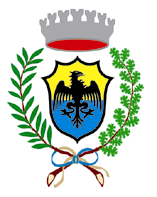 Provincia di PaviaD.U.V.R.I.Documento Unico di Valutazione dei Rischi da InterferenzeArt. 26 del D Lgs. n. 81 del 09 aprile 2008ACCREDITAMENTO GESTIONE SERVIZIO ASSISTENZA SCOLASTICA ALUNNI DISABILIPERIODO: A.S. 2022/2023-2023/2024-2024/20251. QUADRO LEGISLATIVO: ART. 26 DEL D. LGS 81/2008Il datore di lavoro committente promuove la cooperazione ed il coordinamento di cui al comma 2, elaborando un unico documento di valutazione dei rischi che indichi le misure adottate per eliminare o, ove ciò non è possibile, ridurre al minimo i rischi da interferenze. Tale documento è allegato al contratto di appalto o di opera. Le disposizioni del presente comma non si applicano ai rischi specifici propri dell'attività' delle imprese appaltatrici o dei singoli lavoratori autonomi.2. DESCRIZIONE DELL’ATTIVITÀ APPALTATAIl Servizio viene erogato mediante ditte accreditate e consiste nella gestione di Servizi educativi di integrazione scolastica di alunni diversamente abili rivolto agli alunni certificati e/o segnalati, residenti nel Comune, che necessitano di prestazioni educativo-assistenziali. Il servizio dovrà essere svolto secondo le modalità e nella piena osservanza di quanto stabilito dall’avviso pubblico e dal patto di accreditamento.3. DESCRIZIONE DEL SERVIZIO PRESTATO AI FINI DEL DUVRIServizi educativi di integrazione svolti presso i seguenti edifici di proprietà comunale:I.C. Rivanazzano Terme - Scuola dell’infanzia Don Alberto Leidi – Rivanazzano TermeI.C. Rivanazzano Terme - Scuola primaria – Rivanazzano TermeI.C. Rivanazzano Terme - Scuola secondaria di 1° grado – Rivanazzano TermeIn particolare il presente documento di DUVRI vale unicamente per l’espletamento del servizio presso immobili/edifici di proprietà comunali come sopra elencati, non avendo il Comune la disponibilità giuridica degli altri luoghi presso i quali potrebbe svolgersi il servizio (scuole paritarie, private, scuole statali di proprietà di altri enti locali, scuole secondarie statali di secondo grado, immobili di proprietà di agenzie educative del territorio, abitazioni degli utenti, ecc.).4. SCOPOScopo del presente documento è quello di:Promuovere la cooperazione ed il coordinamento tra Committente e le cooperative accreditate attraverso l’elaborazione del Documento Unico di Valutazione dei Rischi da Interferenze (DUVRI) indicando le misure necessarie per gestire i relativi rischi;Fornire alle ditte accreditate dettagliate informazioni sui rischi esistenti negli ambiente in cui sono destinati ad operare e sulle misure di prevenzione e di emergenza da adottare in relazione alla propria attività affinché ne informino adeguatamente i propri lavoratori.Indicare i costi relativi alla sicurezza al fine di riportarli sui documenti contrattuali così come stabilito dalla richiamata legge.5. DEFINIZIONICommittente:Trattasi dell’Ente che commissiona il lavoro o l’appalto. Nel Caso specifico trattasi di: COMUNE DI RIVANAZZANO TERMEDitta accreditata:E’ la Ditta che in quanto iscritta nell’apposito albo comunale – potrà essere scelta dalle famiglie degli utenti per l’erogazione del voucher di assistenza scolastica alunni disabili – e quindi erogare il servizio.Interferenza:Circostanza dove si verifica un contatto rischioso tra il personale della Committente e quello della ditta accreditata o tra il personale di imprese diverse che operano contemporaneamente nella stessa area aziendale con contratti indipendenti.Costi della sicurezza:Sono i costi derivanti da oneri oppure dall'impiego di risorse della Committente per garantire le condizioni di sicurezza nell'esecuzione del servizio. Tali costi devono essere valutati dalla Committente ed indicati nel contratto. In generale rientrano nei costi della sicurezza tutte quelle spese che il Committente prevede di sostenere “in più rispetto a quanto ha già a disposizione” per garantire la sicurezza dei lavoratori dai rischi interferenziali.Coordinatore della ditta accreditata:Persona in organico alla ditta accreditata con l’incarico di sovrintendere e coordinare l’attività svolta dalle proprie maestranze e di collaborare con la Committente al fine di garantire un efficace coordinamento tra le diverse attività presenti. Egli sarà inoltre garante per la ditta accreditata della puntuale applicazione delle misure di prevenzione e protezione dai rischi stabilite nella logica del coordinamento.6. SOGGETTI CHE COOPERANOSono qui di seguito indicati i soggetti chiamati a cooperare per l'attuazione delle misure di prevenzione e protezione dai rischi sul lavoro nell'attività lavorativa oggetto dell’accreditamento ai sensi della vigente normativa in materia di sicurezza sul lavoro:Dati relativi al committente/datore di lavoro:Responsabile del procedimento: Dott. Stefania Schiavi - Responsabile Settore I – Amministrativo del comune di Rivanazzano Terme – Piazza Cornaggia 71 – 27055 RIVANAZZANO TERME (PV)Tel. 0383/945127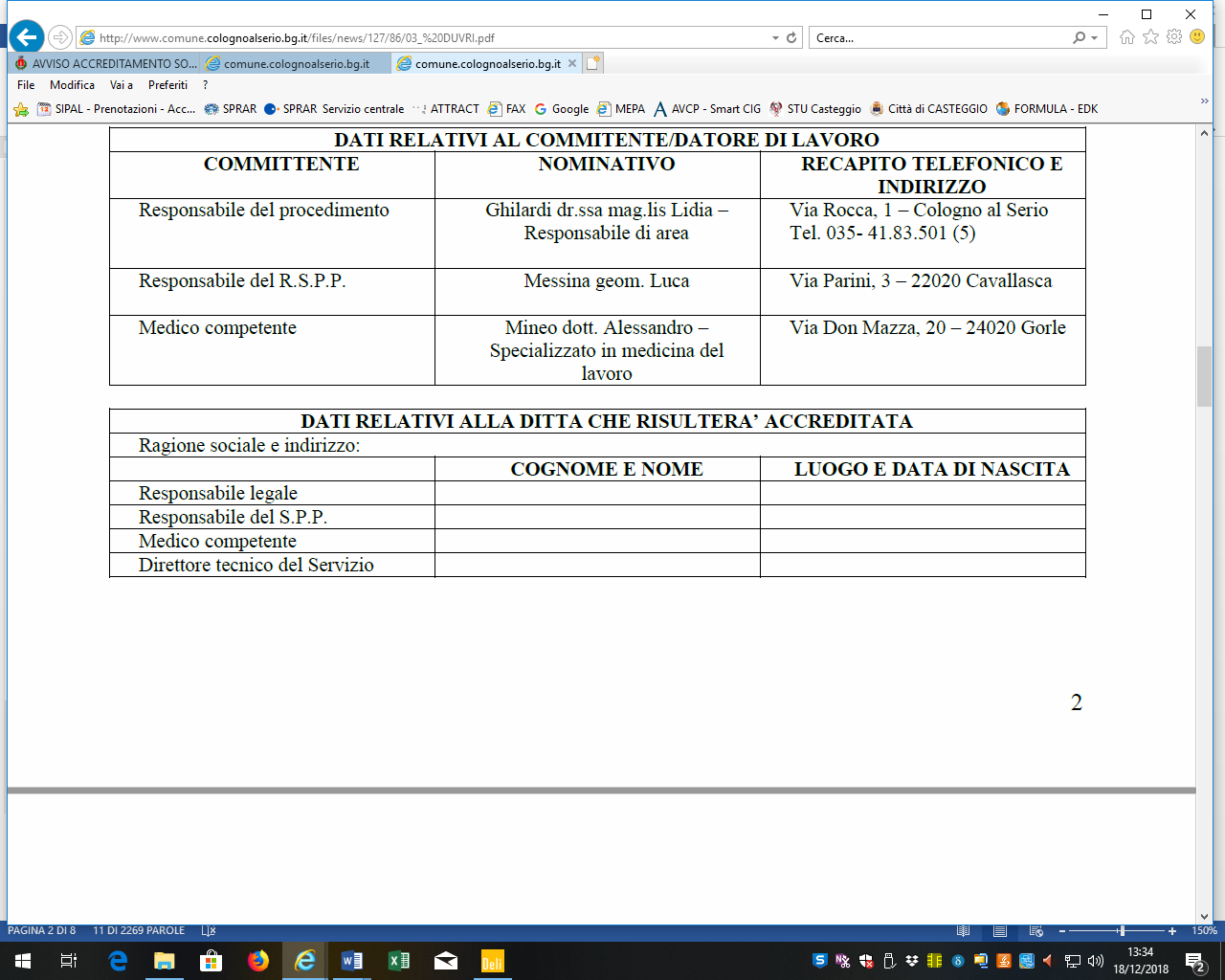 7. AGGIORNAMENTO DEL DUVRIIl DUVRI è un documento “dinamico” per cui la valutazione dei rischi da interferenza deve essere necessariamente aggiornata al mutare delle situazioni originarie.8. ATTREZZATURE E MEZZI IN DOTAZIONELe attrezzature impiegate per l’espletamento del servizio saranno di modesto impatto e saranno quelle messe a disposizione all’interno delle scuole presso le quali si svolge il servizio, nell’ambito dello svolgimento della regolare attività didattica.9. MISURE GENERALI DI COORDINAMENTO E DI SICUREZZA DA ADOTTARE NELL’ESERCIZIO DEL SERVIZIO ACCREDITATOPresso le strutture sedi delle attività, sono in vigore i seguenti divieti ed obblighi per il personale incaricato dei servizi:- divieto di utilizzo di macchinari, attrezzature o impianti di proprietà del Comune o delle scuole non espressamente autorizzati;- divieto di accedere ai locali o a zone diverse da quelle interessate dal servizio se non specificamente ed esplicitamente autorizzati dalla autorità scolastica competente;- divieto di ingombrare passaggi, corridoi, uscite di sicurezza con materiali ed attrezzature di qualsiasi natura;- divieto di rimuovere o manomettere in alcun modo i dispositivi di sicurezza e/o protezione installati su impianti, macchine o attrezzature;- divieto di compiere di propria iniziativa manovre ed operazioni che non siano di propria competenza e che possono compromettere la sicurezza anche di altre persone;- divieto di compiere di propria iniziativa qualsiasi operazione su apparecchi in moto o su impianti in funzione;- divieto di fumare nei luoghi oggetto dell’appalto;- obbligo di attenersi scrupolosamente a tutte le indicazioni segnaletiche contenute nei cartelli indicatori e negli avvisi presenti;- obbligo di impiegare macchine, attrezzature, utensili rispondenti alle vigenti norme di legge ed in conformità alle stesse ed alle istruzioni di utilizzo del costruttore;- obbligo di segnalare tempestivamente eventuali deficienze di dispositivi di sicurezza o l’esistenza di condizioni di pericolo o di emergenza;- obbligo di avere un recapito telefonico dei genitori per eventuali emergenze.10. INDIVIDUAZIONE E VALUTAZIONE DEI RISCHI AFFERENTI L’INTERFERENZA TRA ATTIVITÀ E MISURE DI PREVENZIONE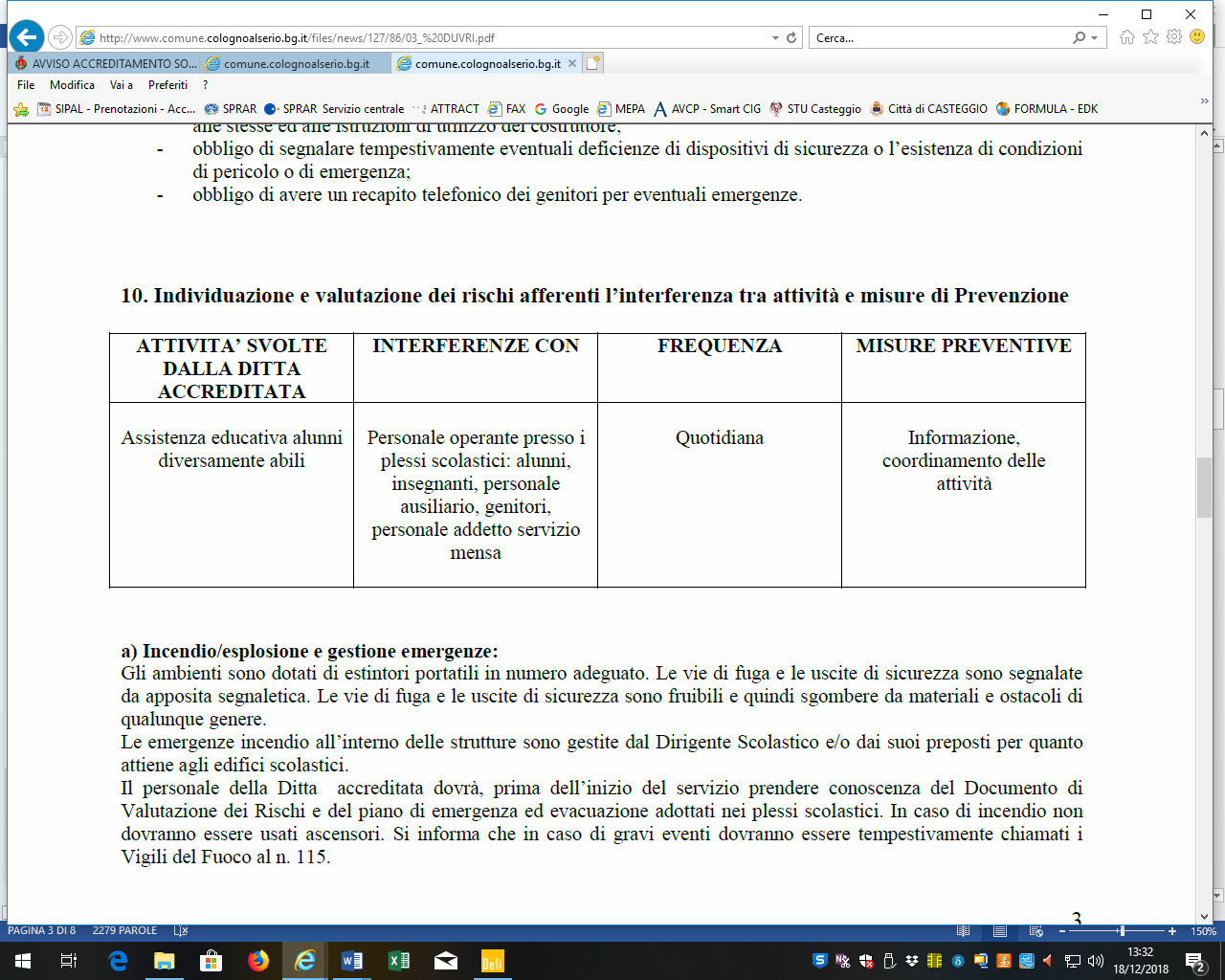 a) Incendio/esplosione e gestione emergenze:Gli ambienti sono dotati di estintori portatili in numero adeguato. Le vie di fuga e le uscite di sicurezza sono segnalate da apposita segnaletica. Le vie di fuga e le uscite di sicurezza sono fruibili e quindi sgombere da materiali e ostacoli di qualunque genere.Le emergenze incendio all’interno delle strutture sono gestite dal Dirigente Scolastico e/o dai suoi preposti per quanto attiene agli edifici scolastici.Il personale della Ditta accreditata dovrà, prima dell’inizio del servizio prendere conoscenza del Documento di Valutazione dei Rischi e del piano di emergenza ed evacuazione adottati nei plessi scolastici. In caso di incendio non dovranno essere usati ascensori. Si informa che in caso di gravi eventi dovranno essere tempestivamente chiamati i Vigili del Fuoco al n. 115.b) Pronto soccorso:I piccoli interventi di primo soccorso sono gestiti all’interno delle strutture scolastiche dal Dirigente scolastico e dai suoi preposti; nelle altre strutture utilizzate sarà individuato il referente preposto.Tutte le strutture hanno in dotazione una cassetta per il pronto soccorso per poter effettuare un primo intervento di medicazione o assistenza.Il personale della Ditta accreditata dovrà, prima dell’inizio del servizio, prendere atto delle misure e dei comportamenti adottati dal personale in caso di piccoli interventi di pronto soccorso.In caso di eventi gravi, è necessario chiamare prontamente il Servizio di Pronto Soccorso al n. 118.c) Cadute e scivolamenti sui percorsi interni delle strutture:E’ possibile, in presenza di pavimenti bagnati, incorrere in cadute e scivolamenti. I lavoratori non dovranno utilizzare i percorsi sui quali viene eventualmente esposta la segnaletica indicante un pericolo e dovranno essere informati circa l’uso di scarpe antiscivolo.d) Cadute dall’alto:Non esistono attività che prevedono rischi di cadute dall’alto.e) Energia elettrica:Non dovranno essere apportate modifiche agli impianti esistenti e dovranno essere tempestivamente segnalate eventuali anomalie che si dovessero riscontrare nell’utilizzo degli impianti elettrici.f) Rischio macchine ed attrezzature:Qualunque mezzo o strumento utilizzato dalla Ditta Accreditata per l’esecuzione del servizio, deve essere idoneo e conforme alle norme di sicurezza vigenti e corredato dei necessari documenti di certificazione e controllo. Le macchine/attrezzature dovranno essere utilizzate e mantenute in sicurezza, secondo quanto riportato dai manuale d’uso e di manutenzione.g) Movimentazione manuale dei carichi:Tutto il personale della Ditta accreditata deve essere informato ed istruito sulle modalità di movimentazione manuale dei carichi, correlati allo svolgimento dell’attività di assistenza.h) Presenza simultanea di più lavoratori di datori di lavoro diversi:Tutto il personale dovrà essere informato circa la presenza, all’interno delle strutture, di lavoratori dipendenti da altre ditte; nella fattispecie trattasi di personale docente, personale ausiliario scolastico, personale dell’impresa appaltatrice del servizio di pulizia, personale dell’impresa appaltatrice del servizio mensa.I lavoratori dovranno raccordarsi tra loro circa le misure di sicurezza previste per ciascuna tipologia di attività e dovranno comunque far sempre riferimento al Dirigente scolastico o suo preposto.i) Agenti biologici:Le attività assistenziali più frequenti in cui vi può essere una presenza di agenti biologici e un rischio di esposizione dei lavoratori sono le attività di igiene della persona. La ditta accreditata dovrà quindi tenere in considerazione tali aspetti e informare e istruire i propri lavoratori, dotandoli di tutti i dispositivi necessari.l) Altri rischi:Relativamente al servizio di assistenza educativa scolastica, non sono stati individuati o ipotizzati altri rischi, quali agenti chimici e cancerogeni, altri agenti biologici oltre a quelli sopra indicati, radiazioni ionizzanti, radiazioni elettromagnetiche non ionizzanti, radiazioni laser. L’utilizzo di prodotti detergenti per l’igiene della persona, deve avvenire secondo le istruzioni operative indicate sulle schede tecniche dei prodotti.Per quanto attiene ai rischi connessi all’emergenza COVID, la ditta incaricata provvederà ad istruire il proprio personale al rispetto dei protocolli e delle normative vigenti in materia, fornendo altresì gli eventuali DPI necessari.m) Stima di costi per la sicurezza:In fase di valutazione preventiva dei rischi relativi all’appalto in oggetto, non sono stati individuati costi aggiuntivi per apprestamenti di sicurezza relativi all’eliminazione dei rischi da interferenze. I potenziali rischi individuati nella valutazione dei rischi da interferenze (inclusi quelli generali) possono essere eliminati o ridotti attraverso procedure gestionali, pertanto i costi della sicurezza sono da ritenersi pari ad € 0,00 (zero/00).n) Sospensione dei lavori:In caso di inosservanza di norme in materia di sicurezza o in caso di pericolo imminente per i lavoratori, il Comune potrà ordinare la sospensione del servizio, disponendone la ripresa solo quando sia di nuovo assicurato il rispetto della normativa vigente e siano ripristinate le condizioni di sicurezza e igiene del lavoro.o) Altro:Tutto il personale della ditta accreditata dovrà:essere munito di apposito tesserino di riconoscimento, che dovrà essere portato in modo visibile durante l’orario di lavoro;essere idoneo alle mansioni specifiche assegnate, in conformità a quanto previsto dalla vigente normativa;essere adeguatamente informato e formato sui rischi e sulle misure di prevenzione e protezione adottate negli ambienti di lavoro e sulle procedure di emergenza e di primo soccorso, ai sensi della normativa vigente; essere dotato di tutti i dispositivi di protezione individuali necessari per lo svolgimento del servizio.La Ditta accreditata dovrà possedere un proprio documento di valutazione dei rischi ed il programma di miglioramento, che metta in evidenza quanto predisposto per la tutela di ogni lavoratore, e provvedere all’attuazione delle misure necessarie per ridurre al minimo i rischi.L’appaltatore deve nominare all’interno del proprio organico, un coordinatore tecnico, incaricato di sovrintendere e coordinare l’attività svolta dal proprio personale e di collaborare con il Committente, il Dirigente scolastico e gli altri datori di lavoro a vario titolo coinvolti al fine di garantire un’efficace coordinamento tra le diverse attività presenti.Il coordinatore dovrà anche garantire per l’appaltatore la puntuale applicazione delle misure di prevenzione e protezione dai rischi stabilite nella logica del coordinamento.11. COSTI PER LA SICUREZZACon riferimento all’oggetto del protocollo di gestione, limitatamente al rischio interferenziale, non si individuano specifici costi relativi alla sicurezza.Per i costi della sicurezza afferenti all'esercizio dell'attività svolta Ditta accreditata, resta immutato l'obbligo, gravante su di essa, di elaborare il proprio documento di valutazione e di provvedere all'attuazione delle misure necessarie per eliminare o ridurre al minimo i rischi.12. NOTE FINALIIl presente documento è stato elaborato dall’Amministrazione/Ente Committente.Rivanazzano Terme, .......................................IL COMMITTENTE____________________________________________________________LA DITTA ACCREDITATA____________________________________________________________